Планируемые результаты освоения учебного предмета, курса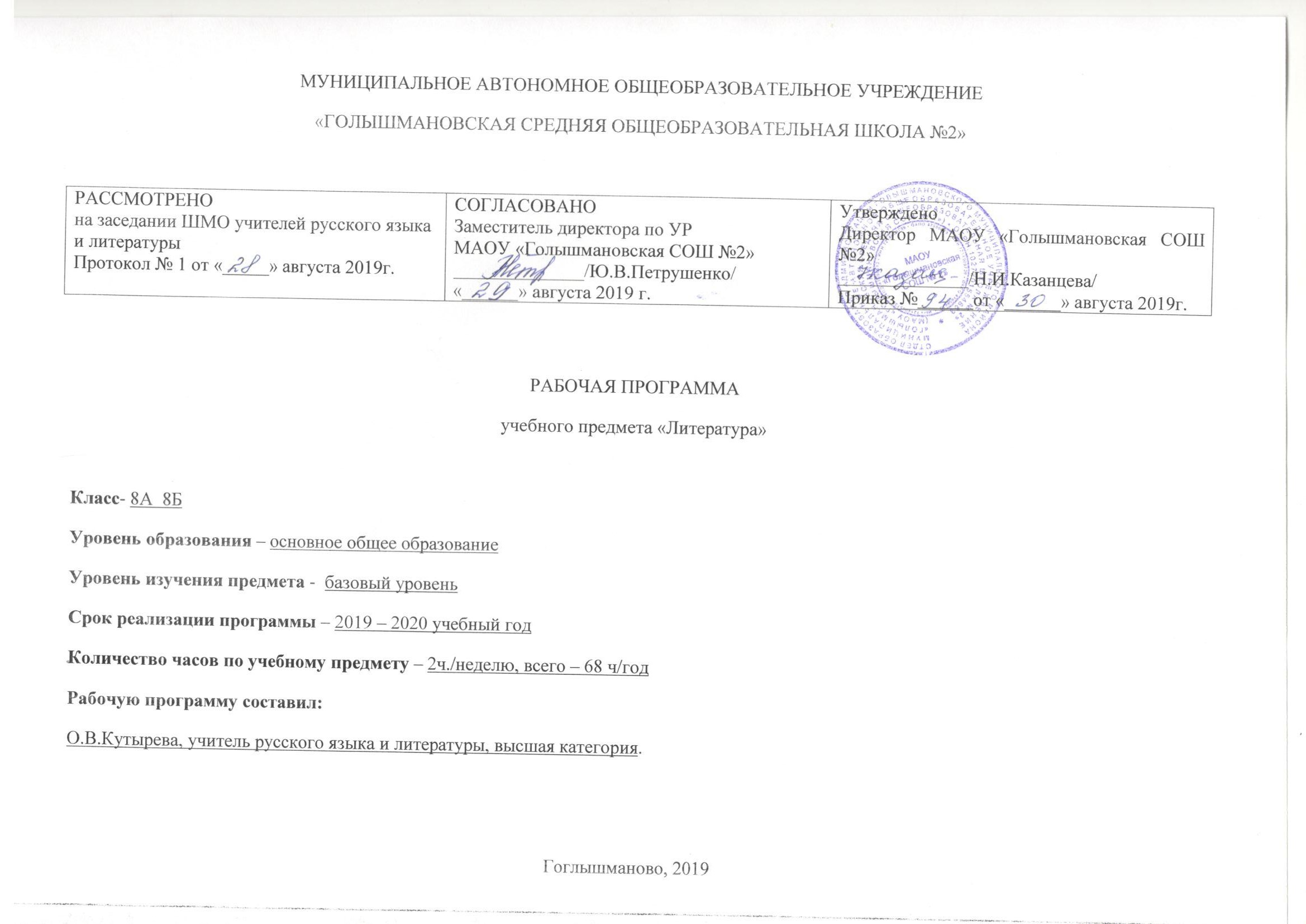 ФГОС основного общего образования устанавливает требования к результатам освоения учебного предмета: личностным, метапредметным, предметным.1. Личностные результаты:Ученик научится: - Осознавать эстетическую ценность русской литературы. - Оценивать ситуации с точки зрения правил поведения и этики. Ученик получит возможность научиться: - Оценивать собственную учебную деятельность: свои достижения, самостоятельность, инициативу, ответственность, причины неудач. 2. Метапредметные результаты:2.1.  Для 8 класса, 2019 – 2020 учебный год2.1.1. Коммуникативные:Ученик научится: - Работать в группе. - Осуществлять коммуникативную рефлексию как осознание оснований собственных действий и действий партнёра. Ученик получит возможность научиться: - Оказывать поддержку и содействие тем, от кого зависит достижений целей в совместной деятельности. - Осуществлять коммуникативную рефлексию. 2.1.2. Регулятивные:Ученик научится: - Осуществлению контроля в констатирующей и предвосхищающей позиции. - Корректировать деятельность: вносить изменения в процесс с учетом возникших трудностей и ошибок, намечать способы их устранения. Ученик получит возможность научиться: - Адекватной оценке трудностей. - Адекватной оценке своих возможностей. 2.1.3. Познавательные:Ученик научится: - осуществлять поиск необходимой информации для выполнения учебных заданий с использованием учебной и дополнительной литературы (включая электронные, цифровые) в открытом информационном пространстве, в т.ч. контролируемом пространстве Интернета; - осуществлять запись (фиксацию) указанной учителем информации, в том числе с помощью инструментов ИКТ; - строить сообщения в устной и письменной форме; - ориентироваться на разнообразие способов решения задач; - воспринимать и анализировать сообщения и важнейшие их компоненты – тексты; - анализировать изучаемые объекты с выделением существенных и несущественных признаков; - осуществлять синтез как составление целого из частей; - проводить сравнение, классификацию изученных объектов по заданным критериям; - устанавливать причинно-следственные связи в изучаемом круге явлений; - строить рассуждения в форме связи простых суждений об объекте, его строении, свойствах и связях; - обобщать (самостоятельно выделять ряд или класс объектов); - подводить анализируемые объекты (явления) под понятие на основе распознавания объектов, - устанавливать аналогии. Ученик получит возможность научиться: - осуществлять расширенный поиск информации в соответствии с заданиями учителя с использованием ресурсов библиотек и сети Интернет; - записывать, фиксировать информацию с помощью инструментов ИКТ; - создавать и преобразовывать схемы для решения учебных задач; - осознанно и произвольно строить сообщения в устной и письменной форме; - осуществлять выбор наиболее эффективных способов решения учебных задач в зависимости от конкретных условий; - осуществлять синтез как составление целого из частей, самостоятельно достраивая и восполняя недостающие компоненты; - осуществлять сравнение, классификацию изученных объектов по самостоятельно выделенным основаниям (критериям); - строить логическое рассуждение, включающее установление причинно-следственных связей; - произвольно и осознанно владеть общими приемами решения учебных задач. 3. Предметные результаты освоения учебного предметаУченик научится: - осознанно воспринимать художественное произведение в единстве формы и содержания; адекватно понимать художественный текст и давать его смысловой анализ; интерпретировать прочитанное, устанавливать поле читательских ассоциаций, отбирать произведения для чтения; - воспринимать художественный текст как произведение искусства, послание автора читателю, современнику и потомку; - определять для себя актуальную и перспективную цели чтения художественной литературы; выбирать произведения для самостоятельного чтения; - выявлять и интерпретировать авторскую позицию, определяя своё к ней отношение, и на этой основе формировать собственные ценностные ориентации; - определять актуальность произведений для читателей разных поколений и вступать в диалог с другими читателями; - анализировать и истолковывать произведения разной жанровой природы, аргументировано формулируя своё отношение к прочитанному; - создавать собственный текст аналитического и интерпретирующего характера в различных форматах; - сопоставлять произведение словесного искусства и его воплощение в других искусствах; - работать с разными источниками информации и владеть основными способами её обработки и презентации. Ученик получит возможность научиться: - выбирать путь анализа произведения, адекватный жанрово-родовой природе художественного текста; - дифференцировать элементы поэтики художественного текста, видеть их художественную и смысловую функцию; - сопоставлять «чужие» тексты интерпретирующего характера, аргументировано оценивать их; - оценивать интерпретацию художественного текста, созданную средствами других искусств; - создавать собственную интерпретацию изученного текста средствами других искусств; - сопоставлять произведения русской и мировой литературы самостоятельно (или под руководством учителя), определяя линии сопоставления, выбирая аспект для сопоставительного анализа; - вести самостоятельную проектно-исследовательскую деятельность и оформлять её результаты в разных форматах (работа исследовательского характера, реферат, проект). Содержание учебного предмета, курсаВведение Русская литература и история. Интерес русских писателей к историческому прошлому своего народа. Историзм творчества классиков русской литературы.Устное народное творчество В мире русской народной песни (лирические, исторические песни).«В темном лесе», «Уж ты ночка, ноченька темная…», «Вдоль по улице метелица метет…», «Пугачев в темнице», «Пугачев казнен». Отражение жизни народа в народной песне.Частушки как малый песенный жанр. Отражение различных сторон жизни народа в частушках. Разнообразие тематики частушек. Поэтика частушек.Предания как исторический жанр русской народной прозы.«О Пугачеве», «О покорении Сибири Ермаком…». Особенности содержания и формы народных преданий.Теория литературы. Народная песня, частушка (развитие представлений). Предание (развитие представлений).Развитие речи (далее – Р.Р.). Выразительное чтение. Устное рецензирование выразительного чтения. Устный монологический ответ по плану с использованием цитирования. Участие в коллективном диалоге.Из Древнерусской литературы Из «Жития Александра Невского». Защита русских земель от нашествий и набегов врагов. Бранные подвиги Александра Невского и его духовный подвиг самопожертвования. Художественные особенности воинской повести и жития.«Шемякин суд». Изображение действительных и вымышленных событий – главное новшество литературы XVII в.Теория литературы. Летопись. Древнерусская воинская повесть (развитие представлений). Житие как жанр литературы (начальные представления). Сатирическая повесть как жанр древнерусской литературы (начальные представления).Р.Р. Выразительное чтение фрагментов древнерусской житийной литературы в современном переводе и сатирических произведений XVII в. Устное рецензирование выразительного чтения. Устные и письменные ответы на вопросы. Характеристика героев литературы XVII в. и их нравственная оценка.Из Древнерусской литературы XVIII века Денис Иванович Фонвизин. Краткий рассказ о жизни и творчестве писателя.«Недоросль» (сцены). Сатирическая направленность комедии. Проблема воспитания истинного гражданина. Социальная и нравственная проблематика комедии. Проблемы воспитания, образования гражданина. Говорящие фамилии и имена. Речевые характеристики персонажей как средство создания комической ситуации. Проект.Теория литературы. Понятие о классицизме. Основные правила классицизма в драматическом произведении.Контрольная работа (далее – К.Р.). Контрольная работа № 1 по комедии Д.И.Фонвизина «Недоросль».Р.Р. Выразительное чтение фрагментов комедии. Устное рецензирование выразительного чтения. Письменный анализ эпизода комедии.Из русской литературы XIX века (48 ч)Иван Андреевич Крылов Краткий рассказ о жизни и творчестве писателя. Поэт и мудрец. Язвительный сатирик и баснописец.«Обоз». Критика вмешательства императора Александра I в стратегию и тактику М.И.Кутузова в Отечественной войне 1812 г. Мораль басни. Осмеяние пороков: самонадеянности, безответственности, зазнайства.Теория литературы. Басня. Мораль. Аллегория (развитие представлений).Р.Р. Выразительное чтение басни. Устное рецензирование выразительного чтения. Участие в коллективном диалоге. Устный и письменный ответ на вопрос с использованием цитирования. Составление плана басни (в том числе цитатного).Кондратий Федрович Рылеев Краткий рассказ о жизни и творчестве писателя. Автор сатир и дум. Оценка дум современниками.«Смерть Ермака». Историческая тема думы. Ермак Тимофеевич – главный герой думы, один из предводителей казаков. Тема расширения русских земель. Текст думы К.Ф.Рылеева – основа народной песни о Ермаке.Теория литературы. Дума (Начальное представление).Р.Р. Выразительное чтение отрывков думы. Устное рецензирование выразительного чтения. Участие в коллективном диалоге. Устный и письменный ответы на вопросы.Александр Сергеевич Пушкин Краткий рассказ от отношении поэта к истории и исторической теме в литературе.«Туча». Разноплановость содержания стихотворения – зарисовка природы, отклик на десятилетие восстания декабристов.«К***». («Я помню чудное мгновенье…». Обогащение любовной лирики мотивами пробуждения души к творчеству.«19 октября». Мотивы дружбы, прочного союза и единения друзей. Дружба как нравственный жизненный стержень сообщества избранных.«История Пугачева» (отрывки). Заглавие А.С.Пушкина («История Пугачева») и поправка Николая I («История пугачевского бунта»), принятая Пушкиным как более точная. Смысловое различие. История Пугачевского восстания в художественном произведении и историческом труде писателя и историка. Пугачев и народное восстание. Отношение народа, дворян и автора к предводителю восстания. Бунт «бессмысленный и беспощадный» (А.С.Пушкин). История создания романа. Пугачев в историческом труде А.С.Пушкина и в романе. Форма семейных записок как выражение частного взгляда на отечественную историю.Роман «Капитанская дочка». Петр Гринев – жизненный путь героя, формирование характера («Береги честь смолоду»). Маша Миронова – нравственная красота героини. Швабрин – антигерой. Значение образа Савельича в романе. Особенности композиции. Гуманизм и историзм А.С.Пушкина. Историческая правда и художественный вымысел в романе. Фольклорные мотивы в романе. Различие авторской позиции в «Капитанской дочке» и в «Истории Пугачева». Проект.Теория литературы. Историзм художественной литературы (начальные представления). Роман (начальные представления). Реализм (начальные представления).К.Р. Контрольная работа № 2 по произведениям А.С.Пушкина.Р.Р. Выразительное чтение стихотворений, фрагментов романа. Устное рецензирование выразительного чтения. Участие в коллективном диалоге. Устная и письменная характеристика героя или групповой характеристики героев (В том числе сравнительная). Составление анализа эпизода. Характеристика сюжета романа, его тематики, проблематики, идейно-эмоционального содержания.Михаил Юрьевич Лермонтов Краткий рассказ о жизни и творчестве писателя. Отношение М.Ю.Лермонтова к историческим темам и воплощение этих тем в его творчестве.Поэма «Мцыри». «Мцыри» как романтическая поэма. Романтический герой. Смысл человеческой жизни для Мцыри и для монаха. Трагическое противопоставление человека и обстоятельств. Особенности композиции поэмы. Эпиграф и сюжет поэмы. Исповедь героя как композиционный центр поэмы. Образы монастыря и окружающей природы, смысл их противопоставления. Портрет и речь егроя как средства выражения авторского отношения. Смысл финала поэмы.Теория литературы. Поэма (развитие представлений). Романтический герой (начальные представления), романтическая поэма (начальные представления).К.Р. Контрольная работа № 3 по произведениям М.Ю.Лермонтова.Р.Р. Составление плана анализа фрагмента лиро-эпического произведения. Письменный анализ эпизода по плану. Написание сочинения на литературном материале с использованием собственного жизненного и читательского опыта. Редактирование текста. Устный и письменный анализ текста. Участие в коллективном диалоге. Устный и письменный ответы на проблемные вопросы.Николай Васильевич Гоголь Краткий рассказ о жизни и творчестве писателя. Отношение Н.В.Гоголя к истории, исторической теме в художественном произведении.«Ревизор». Комедия «со злостью и солью». История создания и история постановки комедии. Поворот русской драматургии к социальной теме. Отношение современной писателю критики, общественности к комедии «Ревизор». Разоблачение пороков чиновничества. Цель автора – высмеять «все дурное в России» (Н.В.Гоголь), Новизна финала, немой сцены, своеобразие действия пьесы «от начала до конца вытекает из характеров» (В.И.Немирович-Данченко). Хлестаков и «миражная интрига» (Ю.Манн). Хлестаковщина как общественное явление.«Шинель». Образ «маленького человека» в литературе. Потеря Акакием Акакиевичем Башмачкиным лица (одиночество, косноязычие). Шинель как последняя надежда согреться в холодном мире. Тщетность этой мечты. Петербург как символ вечного адского холода. Незлобивость мелкого чиновника, обладающего духовной силой и противостоящего бездушию общества. Роль фантастики в художественном произведении.Теория литературы. Комедия (развитие представлений). Сатира и юмор (Развитие представлений). Ремарки как форма выражения авторской позиции (начальные представления). Фантастическое (развитие представлений).К.Р. Контрольная работа № 4 по произведению Н.В.Гоголя «Ревизор».Р.Р. Письменный ответ на вопрос проблемного характера с использованием цитирования. Составление плана анализа фрагмента драматического произведения. Устный и письменный анализ эпизодов комедии по плану. Устное рецензирование выразительного чтения. Написание сочинения на литературном материале и с использованием собственного жизненного и читательского опыта. Редактирование текста сочинения.Иван Сергеевич Тургенев Краткий рассказ о жизни и творчестве писателя. И.С.Тургенев как пропагандист русской литературы в Европе.Рассказ «Певцы». Изображение русской жизни и русских характеров в рассказе. Образ рассказчика. Способы выражения авторской позиции.Теория литературы. Образ рассказчика (развитие представлений).Р.Р. Выразительное чтение отрывков рассказа. Рецензирование выразительного чтения. Устный и письменный ответы на проблемные вопросы.Михаил Евграфович Салтыков-ЩедринКраткий рассказ о жизни и творчестве писателя. М.Е.Салтыков-Щедрин – писатель, редактор, издатель.«История одного города» (отрывок). Художественно-политическая сатира на современные писателю порядки. Ирония писателя-гражданина, бичующего основанный на бесправии народа строй. Гротескные образцы градоначальников. Пародия на официальные исторические сочинения.Теория литературы. Гипербола, гротеск (развитие представлений). Литературная пародия (начальные представления). Эзопов язык (развитие понятия).Р.Р. Выразительное чтение фрагментов романа. Устное рецензирование выразительного чтения. Устная и письменная характеристика героев и средств создания их образов. Составление плана письменного высказывания.Николай Семенович Лесков Краткий рассказ о жизни и творчестве писателя.«Старый гений». Сатира на чиновничество. Защита беззащитных. Нравственные проблемы рассказа. Деталь как средство создания образа в рассказе.Теория литературы. Рассказ (развитие представлений). Художественная деталь (Развитие представлений).Р.Р. Участие в коллективном диалоге. Выразительное чтение рассказа. Устное рецензирование выразительного чтения. Различные виды пересказов. Составление плана анализа эпизода. Анализ фрагмента рассказа.Лев Николаевич Толстой Краткий рассказ о жизни и творчестве писателя. Идеал взаимной любви и согласия в обществе.«После бала». Идея разделенности двух Россий. Противоречие между сословиями и внутри сословий. Контраст как средство раскрытия конфликта. Психологизм рассказа. Нравственность в основе поступков героя. Мечта о воссоединении дворянства и народа.Теория литературы. Художественная деталь. Антитеза (развитие представлений). Композиция (развитие представлений). Роль антитезы в композиции произведений.Р.Р. Составление плана речевой характеристики героев. Участие в коллективном диалоге. Различные виды пересказов. Устная и письменная характеристика героев и средств создания их образов.Поэзия родной природы в русской литературе XIX в. (обзор) А.С.Пушкин «Цветы последние милей…»; М.Ю.Лермонтов «Осень»; Ф.И.Тютчев «Осенний вечер»; А.А.Фет «Первый ландыш»; А.Н.Майков «Поле зыблется цветами…». Поэтическое изображение родной природы и выражение авторского настроения, миросозерцания.Теория литературы. Лирика как род литературы. Пейзажная лирика как жанр (развитие представлений).Р.Р. Выразительное чтение стихотворений. Устное и письменное рецензирование выразительного чтения. Составление плана письменного высказывания. Устный и письменный анализ стихотворений по плану.Антон Павлович Чехов Краткий рассказ о жизни и творчестве писателя.«О любви» (из трилогии). История о любви и упущенном счастье.Теория литературы. Психологизм художественной литературы (начальные представления).Р.Р. Выразительное чтение рассказа. Устное рецензирование выразительного чтения. Устный или письменный ответ на вопрос, в том числе с использованием цитирования. Участие в коллективном диалоге.Из русской литературы XX века Иван Алексеевич Бунин Краткий рассказ о жизни и творчестве писателя.«Кавказ». Повествование о любви в различных ее состояниях и в различных жизненных ситуациях. Мастерство Бунина-рассказчика. Психологизм прозы писателя.Теория литературы. Понятие о теме и идее произведения (развитие представлений).Р.Р. Выразительное чтение фрагментов рассказа. Устное и письменное рецензирование выразительного чтения. Различные виды пересказов. Участие в коллективном диалоге. Письменный ответ на вопрос с использованием цитирования.Александр Иванович Куприн Краткий рассказ о жизни и творчестве писателя.«Куст сирени». Утверждение согласия и взаимопонимания, любви и счастья в семье. Самоотверженность и находчивость главной героини.Теория литературы. Сюжет и фабула.Р.Р. Выразительное чтение фрагментов рассказа. Устное или письменное рецензирование выразительного чтения. Различные виды пересказов. Участие в коллективном диалоге. Устный или письменный ответ на проблемный вопрос с использованием цитирования.Александр Александрович Блок Краткий рассказ о жизни и творчестве поэта.«Россия». Историческая тема в стихотворении, ее современное звучание и смысл.Теория литературы. Лирический герой (развитие представлений). Обогащение знаний о ритме и рифме.Р.Р. Участие в коллективном диалоге. Выразительное чтение. Рецензирование выразительного чтения.Сергей Александрович Есенин Краткий рассказ о жизни и творчестве поэта.«Пугачев». Поэма на историческую тему. Характер Пугачева. Сопоставление образа предводителя восстания в разных произведениях: в фольклоре, в произведениях А.С.Пушкина, С.А.Есенина. Современность и историческое прошлое в драматической поэме С.А.Есенина.Теория литературы. Драматическая поэма (начальные представления).Р.Р. Выразительное чтение стихотворений. Устное и письменное рецензирование выразительного чтения. Участие в коллективном диалоге. Устный и письменный ответ на проблемный вопрос. Анализ отрывков драматической поэмы.Иван Сергеевич Шмелев Краткий рассказ о жизни и творчестве писателя (детство, юность, начало творческого пути).«Как я стал писателем». Рассказ о пути к творчеству. Сопоставление художественного произведения с документально-биографическими (мемуары, воспоминания, дневники).Теория литературы. Мемуарная литература (развитие представлений).Р.Р. Участие в коллективном диалоге. Различные виды пересказа. Устный и письменный ответ на проблемный вопрос. Анализ эпизода. Устная и письменная характеристика героев.Писатели улыбаются Журнал «Сатирикон». Тэффи, О.Дымов, А.Т.Аверченко. «Всеобщая история, обработанная «Сатириконом». Сатирическое изображение исторических событий. Приемы и способы создания сатирического повествования. Смысл иронического повествования о прошлом. Проект.Теория литературы. Сатира, сатирические приемы (развитие представлений). Р.Р. Выразительное чтение. Рецензирование выразительного чтения.участие в коллективном диалоге.Тэффи. Рассказ «Жизнь и воротник». Другие рассказы писательницы (для внеклассного чтения). Сатира и юмор в рассказе.Теория литературы. Историко-литературный комментарий (развитие представлений).Р.Р. устные и письменные ответы на вопросы. Участие в коллективном диалоге. Характеристика сюжета и героев рассказа, их идейно-эмоционального содержания.Михаил Михайлович Зощенко. Рассказ «История болезни». Другие рассказы писателя (для внеклассного чтения). Сатира и юмор в рассказе.Теория литературы. Литературные традиции. Сатира. Юмор (развитие представлений).Р.Р. Устное рецензирование выразительного чтения. Участие в коллективном диалоге. Устный и письменный ответ на проблемный вопрос. Характеристика сюжета и героев рассказа, их идейно-эмоционального содержания.Михаил Андреевич Осоргин. Рассказ «Пенсне». Сочетание фантастики и реальности в рассказе. Мелочи быта и их психологическое содержание. Проект.Теория литературы. Литературный комментарий (развитие представлений). Фантастика и реальность (развитие представлений).Р.Р. Выразительное чтение фрагментов рассказа. Различные виды пересказов. Участие в коллективном диалоге.Александр Трифонович Твардовский Краткий рассказ о жизни и творчестве писателя.«Василий Теркин». Жизнь народа на крутых переломах и поворотах истории в произведениях поэта. Поэтическая энциклопедия Великой Отечественной войны. Тема служения Родине. Новаторский характер Василия Теркина - сочетание черт крестьянина и убеждений гражданина, защитника родной страны. Картины жизни воюющего народа. Реалистическая правда о войне в поэме. Юмор. Язык поэмы. Связь фольклора и литературы. Композиция поэмы. Восприятие поэмы читателями-фронтовиками. Оценка поэмы в литературной критике.Теория литературы. Фольклоризм литературы (развитие понятия).авторские отступления как элемент композиции (развитие понятий).К.Р. Контрольная работа № 6 по творчеству А.Т.Твардовского.Р.Р. Участие в коллективном диалоге. Составление плана характеристики героев. Устный и письменный анализ эпизода.Стихи и песни о Великой Отечественной войне 1941-1945 гг. (обзор) Традиции в изображении боевых подвигов народа и военных будней. Героизм воинов, защищавших свою Родину. М.В.Исаковский «Катюша», «Враги сожгли родную хату»; Б.Ш.Окуджава «Песенка о пехоте», «Здесь птицы не поют…»; А.И.Фатьянов«Соловьи»; Л.И.Ошанин«Дороги» и др.Лирические и героический песни в годы Великой Отечественной войны. Их призывно-воодушевляющий характер. Выражение в лирической песни сокровенных чувств и переживаний каждого солдата. Проект.Теория литературы. Лирическое стихотворение, ставшее песней (развитие представлений). Песня как синтетический жанр искусства (развитие представления).Р.Р. Выразительное чтение. Устное и письменное рецензирование выразительного чтения. Участие в коллективном диалоге. Устный и письменный ответ на проблемный вопрос.Виктор Петрович Астафьев Краткий рассказ о жизни и творчестве писателя.«Фотография, на которой меня нет».Автобиографическийхарактр рассказа. Отражение военного времени. Мечты и реальность военного детства. Дружеская атмосфера, объединяющая жителей деревни.Теория литературы. Герой-повествователь (развитие представлений).К.Р. Контрольная работа № 7 по произведениям о Великой Отечественной войне.Р.Р. Выразительное чтение отрывков. Комплексный анализ эпизодов. Рецензирование выразительного чтения. Участие в коллективном диалоге.Русские поэты о Родине, родной природе (обзор) И.Ф.Анненский «Снег»; Д.С.Мережковский «Родное», «Не надо звуков»; Н.А.Заболоцкий «Вечер на Оке», «Уступи мне, скворец, уголок…»; Н.М.Рубцов «По вечерам», «Встреча», «Привет, Россия…».Поэты русского зарубежья об оставленной ими Родине. Н.А.Оцуп «Мне трудно без России…» (отрывок); З.Н.Гиппиус «Знайте!», «Так и есть»; Дон-Аминадо«Бабье лето»; И.А.Бунин«У птицы есть гнездо…». Общее и индивидуальное в произведениях поэтов русского зарубежья о Родине. Проект.Теория литературы. Изобразительно-выразительные средства языка (развитие представлений).Р.Р. Выразительное чтение отрывков. Комплексный анализ эпизодов. Рецензирование выразительного чтения. Участие в коллективном диалоге.Из зарубежной литературы Уилья Шекспир Краткий рассказ о жизни и творчестве писателя.«Ромео и Джульетта». Семейная вражда и любовь героев. Ромео и Джульетта – символ любви и жертвенности. «Вечные проблемы» в творчестве У.Шекспира.Теория литературы. Конфликт как основа сюжета драматического произведения.Сонеты «Ее глаза на звезды не похожи…», «Увы, мой стих не блещет новизной…»В строгой форме сонетов живая мысль, подлинные горячие чувства. Воспевание поэтом любви и дружбы. Сюжеты Шекспира – «богатейшая сокровищница лирической поэзии» (В.Г.Белинский).Теория литературы. Сонет как форма лирической поэзии.Р.Р. Выразительное чтение и устное рецензирование выразительного чтения отрывков драматического произведения и сонетов. Устный и письменный ответы на вопросы с использованием цитирования. Участие в коллективном диалоге.Жан Батист Мольер Краткий рассказ о жизни и творчестве писателя«Мещанин во дворянстве» (обзор с чтением отдельных сцен). XVII в. – эпоха расцвета классицизма в искусстве Франции. Ж.-Б. Мольер – великий комедиограф эпохи классицизма. «Мещанин во дворянстве» - сатира на дворянство и невежественных буржуа. Особенности классицизма в комедии. Комедийное мастерство Ж.-Б. Мольера. Народные истоки смеха Ж.-Б. Мольера. Общечеловеческий смысл комедии.Теория литературы. Классицизм. Комедия (развитие понятий).Р.Р. Устный анализ фрагментов комедии. Выразительное чтение. Рецензирование выразительного чтения. Устная и письменная характеристика героев по плану.Вальтер Скотт Краткий рассказ о жизни и творчестве писателя.«Айвенго». Исторический роман. Средневековая Англия в романе. Главные герои и события. История, изображенная «домашним образом»; мысли и чувства героев, переданные сквозь призму домашнего быта, обстановки, семейных устоев и отношений.Теория литературы. Исторический роман (развитие представлений). Р.Р. Выразительное чтение отрывков. Рецензирование выразительного чтения. Анализ эпизодов. Устный и письменный ответ на проблемный вопрос. Участие в коллективном диалоге.Д. Свифт.Слово о писателе. «Путешествие Гулливера» как сатира на государственное устройство общества. Теория литературы.Гротесковый характер изображения.Тематическое планированиеКАЛЕНДАРНО – ТЕМАТИЧЕСОЕ ПЛАНИРОВАНИЕучебного предмета «Литература»Класс: 8 классУчитель: Кутырева Ольга ВикторовнаУчебный год – 2019 – 2020 учебный годГолышманово, 2019Лист корректировки рабочей программыучителя       Кутыревой О.В.      по предмету   Литературана 2019 – 2020 учебный год№ п/п раздела и темНазвание раздела, темыКоличество часов, отводимых на освоение темыВ том числеВ том числе№ п/п раздела и темНазвание раздела, темыКоличество часов, отводимых на освоение темыЛабораторные, практические работы, РРКонтрольные работы1Введение (1 час)11. Литература как искусство слова.12Русская литература и история 21. Русская старина. Народная песня12. Исторические народные предания13Древнерусская литература 21. Древнерусская литература. «Повесть о жизни и храбрости А. Невского»12. «Повесть о Шемякином суде».14Русская литература 18 века 321. Д.И.Фонвизин. Комедия «Недоросль»12. РР Анализ эпизода комедии.13. РР Подготовка к домашнему сочинению «Человек и история в фольклоре, древнерусской литературе и в литературе ХVIII15Русская литература 19 века 37421. И.А.Крылов. Басни и их историческая основа.12. И.А.Крылов – поэт и мудрец. 13. К.Ф.Рылеев «Смерть Ермака» и ее связь с русской историей.14. А.С.Пушкин. Слово о поэте15. А.С.Пушкин Творческая история повести «Капитанская дочка».16. Формирование характера Петра Гринёва 17. Проблема чести достоинства нравственного выбора в повести.18. Падение Белогорской крепости19. Изображение народной войны и вождя110. Становление личности П. Гринёва 111. Образ Маши Мироновой. Смысл названия повести.112. Интнгрированный урок Образ Пугачева в литературном и историческом аспектах  :Литература-Образ Пугачёва в повести «Капитанская дочка».+история. История Пугачевского восстания113. Р/Р Сочинение по повести «Капитанская дочка»2214. Контрольная работа по творчеству А.С.Пушкина1115. «Три злодейства» в повести Пушкина «Пиковая дама».116. М. Лермонотов. «Мцыри» история создания поэмы. 117. Образ Мцыри в поэме118. Своеобразие поэмы «Мцыри» - романтическая поэма.119. Р/Р Обучающее сочинение1120. Н.В.Гоголь - писатель, сатирик. Идея комедии «Ревизор»121. Разоблачение нравственных и социальных пороков чиновничества в комедии122. Хлестаков и Хлестаковщина. Мастерство Гоголя в создании образа.123. Чиновники на приёме у «Ревизора»124. Финал комедии. 125. М.Е.Салтыков-Щедрин. Автор и действительность126. «История одного города» - как сатира на современные писателю порядки.127. Контрольная работа по творчеству Н.В.Гоголя, М.Е.Салтыкова – Щедрина.1128. Н.С.Лесков. Нравственные проблемы рассказа  «Старый гений».129. Л.Н. Толстой. Рассказ «После бала»130. Автор и рассказчик в произведении131. Р\Р Сочинение по творчеству Л. Толстого.132. Поэзия родной природы.133. А.П. Чехов. Рассказ «О любви».134. Интегрированный урок по теме «Как прекрасен Кавказ!» Литература:И.А.Бунин «Кавказ». География Северный Кавказ-самые молодые горы России»135. А.И.КупринРассказ «Куст сирени»136. РР  Урок-диспут «Что значит быть счастливым16Русская литература 20 века 16211. А.А.Блок. Историческая тема в его творчестве. «На поле Куликовом».12. С.А.Есенин. «Пугачёв» - поэма на историческую тему13. М. Осоргин. Сочетание фантастики и реальности в рассказе «Пенсне»14. И.С. Шмелев. «Как я стал писателем»15. Журнал «Сатирикон». 1 6. Сатирическое изображение истории17. Тэффи «Жизнь и воротник», М.Зощенко «История болезни»18. А. Твардовский – поэт и гражданин.19. Идейно-художественное своеобразие поэмы. 110. Героика и юмор в поэме. 111. Автор и его герой в поэме112. А.П. Платонов.   Рассказ «Возвращение»113. Война в памяти народной.114. РР Классное сочинение «ВОВ у писателей ХХ века» 115. В.П.Астафьев. Рассказ «Фотография, на которой меня нет».116. Русские поэты о Родине, родной природе.2771 1.У.Шекспир. Трагедия «Ромео и Джульетта». 1 2. Сонеты У.Шекспира13. Ж.-Б. Мольер «Мещанин во дворянстве» 24. Дж.Свифт «Путешествие Гулливера». 15.В.Скотт. «Айвенго» как исторический роман18Обобщающий урок1СОГЛАСОВАНОЗаместитель директора по УРМАОУ «Голышмановская СОШ №2»______________/Ю.В.Петрушенко/«______» августа 2019 г.УтвержденоДиректор МАОУ «Голышмановская СОШ №2»______________/Н.И.Казанцева/Приказ №______от «______» августа 2019г.№ урокаДата проведенияДата проведенияТема урокаВиды деятельности(элементы содержания.Контроль)Виды деятельности(элементы содержания.Контроль)Планируемые результаты Формы контроляФормы контроля№ урокапланфактТема урокаВиды деятельности(элементы содержания.Контроль)Виды деятельности(элементы содержания.Контроль)Планируемые результаты Формы контроляФормы контроляВведение (1 час)Введение (1 час)Введение (1 час)Введение (1 час)Введение (1 час)Введение (1 час)Введение (1 час)Введение (1 час)1Литература как искусство слова. Дать более глубокое, чем раньше, представление о литературе как одном из видов искусств, о ее месте в жизни общества и отдельного человека. Интерес русских писателей к историческому прошлому своего народа. Выявление уровня литературного развития учащегося.Дать более глубокое, чем раньше, представление о литературе как одном из видов искусств, о ее месте в жизни общества и отдельного человека. Интерес русских писателей к историческому прошлому своего народа. Выявление уровня литературного развития учащегося.Получить более глубокое понимание о литературе как одном из видов искусства. Знакомство с учебником,  запись основных положений  лекции учителяФронтальный опросФронтальный опросРусская литература и история (2 часа)Русская литература и история (2 часа)Русская литература и история (2 часа)Русская литература и история (2 часа)Русская литература и история (2 часа)Русская литература и история (2 часа)Русская литература и история (2 часа)Русская литература и история (2 часа)Русская литература и история (2 часа)Русская литература и история (2 часа)2Русская старина. Народная песняНародные песни как жанр фольклора, дать понятие об обрядовых и необрядовых песнях. Раскрыть своеобразие исторических песен; Лирические песни. Исторические песни. Частушки как малый песенный жанр. Особенности художественной формы фольклорных произведенийНародные песни как жанр фольклора, дать понятие об обрядовых и необрядовых песнях. Раскрыть своеобразие исторических песен; Лирические песни. Исторические песни. Частушки как малый песенный жанр. Особенности художественной формы фольклорных произведенийИметь представление об обрядовых и необрядовых песнях Работа по учебнику, сообщения учащихся, анализ поэтики песниИндивидуальный (оценка сообщений) Ответы на поставленные вопросыИндивидуальный (оценка сообщений) Ответы на поставленные вопросы3Исторические народные преданияДать понятие предания как исторического жанра. Особенности содержания и художественной формы народных преданийДать понятие предания как исторического жанра. Особенности содержания и художественной формы народных преданийЗнать жанры песен, уметь анализировать стихотворный текстСамостоятельная работаСамостоятельная работаДревнерусская литература ( 2 часа)Древнерусская литература ( 2 часа)Древнерусская литература ( 2 часа)Древнерусская литература ( 2 часа)Древнерусская литература ( 2 часа)Древнерусская литература ( 2 часа)Древнерусская литература ( 2 часа)Древнерусская литература ( 2 часа)Древнерусская литература ( 2 часа)Древнерусская литература ( 2 часа)4Древнерусская литература. «Повесть о жизни и храбрости А. Невского»Дать понятие о древнерусской литературе; Дать понятие о жанре жития; раскрыть историческую основу «Жития»; работа над особенностями «Жития». Защита русских земель от врагов и бранные подвиги Александра Невского. Особенности содержания и формы воинской повести и житияДать понятие о древнерусской литературе; Дать понятие о жанре жития; раскрыть историческую основу «Жития»; работа над особенностями «Жития». Защита русских земель от врагов и бранные подвиги Александра Невского. Особенности содержания и формы воинской повести и житияСообщение подготовленного ученика, комментированное чтение, беседа Осмысление закономерности развития древнерусской литературы и её роли в становлении отечественной классической и современной литературыФронтальный опросСочинение-миниатюраФронтальный опросСочинение-миниатюра5«Повесть о Шемякином суде».Урок внеклассного чтенияДействительные и вымышленные события, новые герои, сатирический пафос произведения. Особенности поэтики бытовой сатирической повести. Проблемы современности в повестиДействительные и вымышленные события, новые герои, сатирический пафос произведения. Особенности поэтики бытовой сатирической повести. Проблемы современности в повестиЗапись основных положений лекции, комментированное чтение, работа с иллюстрациями, беседа Понимание идейно- художественное содержание повестиОтветы на вопросыОтветы на вопросыРусская литература 18 века (1 час + 2 часа Р/Р)Русская литература 18 века (1 час + 2 часа Р/Р)Русская литература 18 века (1 час + 2 часа Р/Р)Русская литература 18 века (1 час + 2 часа Р/Р)Русская литература 18 века (1 час + 2 часа Р/Р)Русская литература 18 века (1 час + 2 часа Р/Р)Русская литература 18 века (1 час + 2 часа Р/Р)Русская литература 18 века (1 час + 2 часа Р/Р)6Д.И.Фонвизин. Комедия «Недоросль»Знакомство с творчеством Фонвизина. Проблема воспитания истинного гражданина. Понятие о классицизме. Речевые характеристики главных героев как средство создания комического. Сатирическая направленность комедии. Знакомство с творчеством Фонвизина. Проблема воспитания истинного гражданина. Понятие о классицизме. Речевые характеристики главных героев как средство создания комического. Сатирическая направленность комедии.  Получить более глубокое понимание о классицизме, умение пересказывать сжато, аргументировать свой ответ, подтверждая текстом, делать выводыОценка выступлений, выразительного чтения, умения анализироватьОценка выступлений, выразительного чтения, умения анализировать7РР Анализ эпизода комедии.Анализ эпизода комедии Д.И.Фонвизина «Недоросль Подготовка к дом.сочинению «Человек и история в фольклоре, древнерусской литературе и в литературе ХVIIIАнализ эпизода комедии Д.И.Фонвизина «Недоросль Подготовка к дом.сочинению «Человек и история в фольклоре, древнерусской литературе и в литературе ХVIIIУмение анализировать, подтверждать свои ответы текстом. Получить более глубокое понимание о влиянии человека и истории на литературу.Оценка выступлений, выразительного чтения, умения анализироватьОценка выступлений, выразительного чтения, умения анализировать8РР Подготовка к домашнему сочинению «Человек и история в фольклоре, древнерусской литературе и в литературе ХVIIIАнализ эпизода комедии Д.И.Фонвизина «Недоросль Подготовка к дом.сочинению «Человек и история в фольклоре, древнерусской литературе и в литературе ХVIIIАнализ эпизода комедии Д.И.Фонвизина «Недоросль Подготовка к дом.сочинению «Человек и история в фольклоре, древнерусской литературе и в литературе ХVIIIУмение анализировать, подтверждать свои ответы текстом. Получить более глубокое понимание о влиянии человека и истории на литературу.Оценка выступлений, выразительного чтения, умения анализироватьОценка выступлений, выразительного чтения, умения анализироватьРусская литература 19 века (31 час+4 Р/Р +2 К/Р)Русская литература 19 века (31 час+4 Р/Р +2 К/Р)Русская литература 19 века (31 час+4 Р/Р +2 К/Р)Русская литература 19 века (31 час+4 Р/Р +2 К/Р)Русская литература 19 века (31 час+4 Р/Р +2 К/Р)Русская литература 19 века (31 час+4 Р/Р +2 К/Р)Русская литература 19 века (31 час+4 Р/Р +2 К/Р)Русская литература 19 века (31 час+4 Р/Р +2 К/Р)Русская литература 19 века (31 час+4 Р/Р +2 К/Р)Русская литература 19 века (31 час+4 Р/Р +2 К/Р)9И.А.Крылов. Басни и их историческая основа.И.А.Крылов. Басни и их историческая основа.Многогранность личности баснописца. Мораль басен. Сатирическое изображение человеческих и общественных пороков.Викторина, сообщение учителя, работа с учебником, знакомство с баснями и беседа по их содержанию Расширение имеющихся знаний о басняхОтветы на вопросы викторины Ответы на вопросы викторины 10И.А.Крылов – поэт и мудрец. Урок ВН/ЧТИ.А.Крылов – поэт и мудрец. Урок ВН/ЧТАнализ басен. Инсценировка басен. Отражение в баснях таланта Крылова – журналиста, музыканта, писателя, философаЗнать содержание басен, уметь понимать  мораль басни. ТестТест11К.Ф.Рылеев «Смерть Ермака» и ее связь с русской историей.К.Ф.Рылеев «Смерть Ермака» и ее связь с русской историей.Образ Ермака. Тема расширения русских земель. Понятие о думе. Характерные особенности поэтической формы  Рассказ подготовленного ученика о писателе, словарная работа, знакомство с балладой Расширение литературных знаний: понятие о думеИндивидуальный, ответы на вопросыИндивидуальный, ответы на вопросы12А.С.Пушкин. Слово о поэтеА.С.Пушкин. Слово о поэтеОсобенности поэтической формы. Стихотворения «Туча», «К*** (Я помню чудное мгновенье)», «19 октября». Их основные темы и мотивы. Особенности поэзииРасширение литературных знаний о творчестве ПушкинаИндивидуальный, ответы на вопросыИндивидуальный, ответы на вопросы13А.С.Пушкин Творческая история повести «Капитанская дочка».А.С.Пушкин Творческая история повести «Капитанская дочка».История пугачевского восстания в художественном произведении и историческом труде писателя. Познакомить с творческой историей написания повести «Капитанская дочка». История создания произведения. Герои и их исторические прототипы Знать основные факты жизни и творческого пути А. Пушкина, о работе Пушкина над образом Пугачёва. Иметь представление об исторической основе романа.Выступления учащихся, беседа по содержанию, запись основных положений лекции. Фронтальный опросФронтальный опрос14Формирование характера Петра Гринёва Формирование характера Петра Гринёва Роль отца, матери, Савельича в воспитании Петруши. Первые жизненные испытания. Что такое милосердие? Анализ 1-3 главы.Уметь давать оценку личности главного героя, проследить по тексту этапы формирования характера Петра Гринёва – молодого русского дворянина.Анализ текстаАнализ текста15Проблема чести достоинства нравственного выбора в повести.Проблема чести достоинства нравственного выбора в повести.Анализ глав 3-5. Гринёв и ШвабринУметь давать оценку личности главного героя, проследить по тексту этапы формирования характера Петра Гринёва – молодого русского дворянинаАнализ текста, сравнительная характеристикаАнализ текста, сравнительная характеристика16Падение Белогорской крепостиПадение Белогорской крепостиАнализ  6-7 глав, Пугачёвщина. Выяснить изменение рассказчика на жизнь, установить, какими он видит людей и события, верны ли его оценкиАналитическая беседаАналитическая беседа17Изображение народной войны и вождяИзображение народной войны и вождяАнализ глав 8-12. Художественные особенности текста.Знать, как каждая встреча Гринёва с Пугачёвым позволяет увидеть характеры героев с другой стороныАнализ эпизодовАнализ эпизодов18Становление личности П. Гринёва Становление личности П. Гринёва Иллюзия, честь, достоинство «благие потрясения»Уметь обобщать систематизировать знания по образу Петрахарактеристикахарактеристика19Образ Маши Мироновой. Смысл названия повести.Образ Маши Мироновой. Смысл названия повести.Систематизация изученного материала по образу Маши Мироновой, раскрыть смысл названия повестиРабота над образом героини, аналитическая беседа, выводы знать смысл названия повести, уметь характеризовать образ Машитесттест20Интнгрированный урок Образ Пугачева в литературном и историческом аспектах  :Литература-Образ Пугачёва в повести «Капитанская дочка».. иИстория. История Пугачевского восстанияИнтнгрированный урок Образ Пугачева в литературном и историческом аспектах  :Литература-Образ Пугачёва в повести «Капитанская дочка».. иИстория. История Пугачевского восстанияОбобщение и систематизация материала, глубина и обаяние личности Пугачева . Народное восстание в авторской оценке. Отношение автора и рассказчика к народной войне.Беседа, выполнение заданий, сообщение ученика, комментированное чтение словарная работа. Обобщение и систематизация полученных знаний, умение делать выводыОценка ответов на вопросы по содержанию произведенияОценка ответов на вопросы по содержанию произведения21-22Р/Р Сочинение по повести «Капитанская дочка»Р/Р Сочинение по повести «Капитанская дочка»Историческая правда и художественный вымысел. Особенности композиции. Фольклорные мотивы. Понятие о романе и реалистическом произведении. Уметь выразить своё отношение по предложенным темам сочинениясочинениесочинение23Контрольная работа по творчеству А.С.ПушкинаКонтрольная работа по творчеству А.С.ПушкинаКонтроль знанийЗнать и понимать идейно-художественное богатство повести, уметь разгадывать замысел автораЛитературная игра или тестЛитературная игра или тест24«Три злодейства» в повести Пушкина «Пиковая дама».Вн. чтение«Три злодейства» в повести Пушкина «Пиковая дама».Вн. чтениеПроблемы человека и судьбы. Система образов персонажей в повести. Образ Петербурга. Композиция повести: смысл названия, эпиграфов, символических и фантастических образов, эпилогаВыступления учащихся, работа по содержанию повести, творческая работа. Умение определять тему и идею произведения, давать оценку героям и их поступкам, аргументировать свой ответ, доказывать свою точку зренияОценка ответов учащихся на уроке. СообщенияОценка ответов учащихся на уроке. Сообщения25М. Лермонотов. «Мцыри» история создания поэмы. М. Лермонотов. «Мцыри» история создания поэмы. тема произведения, значение эпиграфа. Композиция. Развитие представлений о жанре романтической поэмы.Знать историю создания поэмы. Комментированное чтение поэмы, беседа по прочитанному материалу, словарная работа. групповая, ответы учащихся групповая, ответы учащихся 26Образ Мцыри в поэмеОбраз Мцыри в поэмеДать характеристику Мцыри, проникнуть в замысел автора, выявить способы раскрытия образа главного героя поэмы.Знать, что такое образ, романтизм, романтический герой, ямб.характеристика Аналитическая работа над образом Мцырихарактеристика Аналитическая работа над образом Мцыри27Своеобразие поэмы «Мцыри» - романтическая поэма.Своеобразие поэмы «Мцыри» - романтическая поэма.Антагонизм, пассивный, патетика, пафос. Роль описаний природы в поэме. Формирование умения проникать в замысел автора, выявлять способы раскрытия образа главного героя поэмы.работа с текстом, творческая работа в группахработа с текстом, творческая работа в группах28Р/Р Обучающее сочинениеР/Р Обучающее сочинениеПлан сочинения,  Анализ эпизода из поэмы «Мцыри».Уметь написать сочинениесочинениесочинение29Н.В.Гоголь- писатель, сатирик. Идея комедии «Ревизор»Н.В.Гоголь- писатель, сатирик. Идея комедии «Ревизор»Повторить известные сведения о Н.В.Гоголе. понятие драматического произведения ,комедия, афиша, действия, явления, монологи, реплики, ремарки. Идейный замысел и особенности композиции комедии «Ревизор»Знать, что такое драма, комедия. Уметь читать драматическое произведениеВыборочная проверка записей, сделанных детьмиВыборочная проверка записей, сделанных детьми30Разоблачение нравственных и социальных пороков чиновничества в комедииРазоблачение нравственных и социальных пороков чиновничества в комедииИстория создания комедии и ее первой постановки. «Ревизор» в оценке современников.понять обстоятельства, привлекшие чиновников к их роковой ошибке. Знать жизненную основу комедии Приемы сатирического изображения чиновников. Развитие представлений о комедии, сатире и юморетесттест31Хлестаков и Хлестаковщина. Мастерство Гоголя в создании образа.Хлестаков и Хлестаковщина. Мастерство Гоголя в создании образа.Что такое хлестаковщинаБеседа по содержанию комедии. Совершенствование умения анализировать драматическое произведение, определять композиционные особенности, определять тему произведениягрупповая работагрупповая работа32Чиновники на приёме у «Ревизора»Чиновники на приёме у «Ревизора»Анализ действия 4 в комедии, художественные особенности комедииЗнать, что основа комедийного действия – страх.Работа в группахРабота в группах33Финал комедии. Финал комедии. Идейно-композиционное значение финальной сцены. Смысл  эпиграфа. Уметь обобщать знания о героях комедииОтветы на вопросы.Ответы на вопросы.34М.Е.Салтыков-Щедрин. Автор и действительностьМ.Е.Салтыков-Щедрин. Автор и действительностьОтношение автора к современной действительности. Художественно-политическая сатира на общественные порядки. Обличение строя, основанного на бесправии народаЗнать литературные понятия, уметь анализировать отрывок. конспектконспект35«История одного города» - как сатира на современные писателю порядки.«История одного города» - как сатира на современные писателю порядки.Образы градоначальников. Средства создания комического в произведении. Ирония, сатира. Гипербола, гротеск. Пародия. Эзопов язык Знать литературные понятия, уметь анализировать отрывок. Анализ эпизодаАнализ эпизода36Контрольная работа по творчеству Н.В.Гоголя, М.Е.Салтыкова – Щедрина.Контрольная работа по творчеству Н.В.Гоголя, М.Е.Салтыкова – Щедрина.Проверка знаний учащихся Знать содержание произведений, проблемы, героев. ТестТест37Н.С.Лесков. Нравственные проблемы рассказа  «Старый гений».Н.С.Лесков. Нравственные проблемы рассказа  «Старый гений».Сатира на чиновничество. Защита обездоленных. Развитие понятия о рассказе. Художественная деталь как средство создания художественного образаВыступление учащихся, запись основных положений лекции учителя, работа с учебником Умение работать с текстом, давать оценку поступкам героев, обобщать, делать выводыФронтальный опросФронтальный опрос38Л.Н. Толстой. Рассказ «После бала»Л.Н. Толстой. Рассказ «После бала»История создания рассказа «После бала» Контраст как приём, раскрывающий идею рассказа. Особенности композиции. Антитеза, портрет, пейзаж, внутренний монолог как приемы изображения внутреннего состояния героев. Психологизм рассказаЗнать биографию писателя и историю создания произведения. Знать приём как антитезаконспектконспект39Автор и рассказчик в произведенииАвтор и рассказчик в произведенииОбраз рассказчика. Главные герои. Идея разделённости двух Россий. Мечта о воссоединении дворянства и народаЧтение и составление плана выборочный пересказ, Беседа с элементами диспута, сопоставительная работа.тесттест40Р\Р Сочинение по творчеству Л. Толстого.Р\Р Сочинение по творчеству Л. Толстого.Тезисный планУметь подбирать материал по теме и связно излагать мысли.сочинениесочинение41Поэзия родной природы.Поэзия родной природы.Поэзия родной природы в творчестве А.С.Пушкина, М.Ю.Лермонтова, Ф.И.Тютчева, А.А.Фета, А. Н. МайковаЧтение стихотворений наизусть, Умение анализировать лирический текстОценка выразительного чтения наизустьОценка выразительного чтения наизусть42А.П. Чехов. Рассказ «О любви».А.П. Чехов. Рассказ «О любви».Рассказ «О любви» (из трилогии) как история об упущенном счастье. Психологизм рассказаСлушание рассказа. Умение систематизировать и обобщать ранее изученный материал при изучении новогоМини-сочинение Мини-сочинение 43Интегрированный урок по теме «Как прекрасен Кавказ!» Литература:И.А.Бунин «Кавказ».+ география Северный Кавказ-самые молодые годы России»Интегрированный урок по теме «Как прекрасен Кавказ!» Литература:И.А.Бунин «Кавказ».+ география Северный Кавказ-самые молодые годы России»Мастерство И.А.Бунина - прозаика. Тема любви в рассказе.Уметь разобраться в нравственной окраске поступков каждого из героевПодбор тезисов Подбор тезисов 44А.И.КупринРассказ «Куст сирени»А.И.КупринРассказ «Куст сирени»Представление о любви и счастье в семье. Понятие о сюжете и фабуле. Нравственные проблемы рассказа «Куст сирени»уметь выявить нравственные проблемы рассказа.Творческая работаТворческая работа45Урок-диспут «Что значит быть счастливымУрок Р/РУрок-диспут «Что значит быть счастливымУрок Р/РПодготовка к домашнему сочинению по рассказам А.П.Чехова, И.А.Бунина, А.И.КупринаПересказ, аналитическая беседа, творческая работаУмение выявлять своеобразие писателя в подходе к теме счастья.сочинениесочинениеРусская литература 20 века (13 ч. +2 Р/Р+1 К/Р) Русская литература 20 века (13 ч. +2 Р/Р+1 К/Р) Русская литература 20 века (13 ч. +2 Р/Р+1 К/Р) Русская литература 20 века (13 ч. +2 Р/Р+1 К/Р) Русская литература 20 века (13 ч. +2 Р/Р+1 К/Р) Русская литература 20 века (13 ч. +2 Р/Р+1 К/Р) Русская литература 20 века (13 ч. +2 Р/Р+1 К/Р) Русская литература 20 века (13 ч. +2 Р/Р+1 К/Р) Русская литература 20 века (13 ч. +2 Р/Р+1 К/Р) Русская литература 20 века (13 ч. +2 Р/Р+1 К/Р) 46А.А.Блок. Историческая тема в его творчестве. «На поле Куликовом».А.А.Блок. Историческая тема в его творчестве. «На поле Куликовом».«Россия». Образ России в ее истории. Обучение выразительному чтениюСообщения учащихся, аналитическое чтение  цикла «На поле Куликовом» Словарная работа, работа над циклом, анализ стихотворений, уметьвыявлять авторскую позициюБеседа по вопросамБеседа по вопросам47С.А.Есенин. «Пугачёв» - поэма на историческую темуС.А.Есенин. «Пугачёв» - поэма на историческую темуОбраз предводителя восстания. Понятие о драматической поэмеЧтение наизусть стихотворенийУглубление литературных знанийИндивидуальнаяИндивидуальная48М. Осоргин. Сочетание фантастики и реальности в рассказе «Пенсне»М. Осоргин. Сочетание фантастики и реальности в рассказе «Пенсне»Метафора, олицетворение. Сопоставительная работа, беседа.Совершенствование умения анализировать текст, обобщать, делать выводыАнализ текстаАнализ текста49И.С. Шмелев. «Как я стал писателем»И.С. Шмелев. «Как я стал писателем»«Как я стал писателем» -воспоминание о пути к творчествуЧтение и составление плана статьи учебника, выборочный пересказ, слушание рассказаУмение выявлять своеобразие писателя в подходе к теме творчества.Мини-сочинение, творческая работаМини-сочинение, творческая работа50Журнал «Сатирикон». Журнал «Сатирикон». Историческое повествование о прошлом и современности. Сопоставительная работа, беседа.Умение выявлять своеобразие писателя в подходе к сатирическому изображению исторических событий.пересказ, Ответы на вопросы пересказ, Ответы на вопросы 51 Сатирическое изображение истории Сатирическое изображение историиИсторическое повествование о прошлом и современности. Сопоставительная работа, беседа.Умение выявлять своеобразие писателя в подходе к сатирическому изображению исторических событий.пересказ, Ответы на вопросы пересказ, Ответы на вопросы 52Тэффи «Жизнь и воротник», М.Зощенко «История болезни»Тэффи «Жизнь и воротник», М.Зощенко «История болезни»Сатира и юмор в рассказахСопоставительная работа, беседаСовершенствование умения анализировать текст, обобщать, делать выводыОтветы во время беседы, тестОтветы во время беседы, тест53А. Твардовский – поэт и гражданин.А. Твардовский – поэт и гражданин.История создания поэмы «Василий Тёркин». Творческий замысел. ПублицистикаЗнать историю создания, авторский замыселконспектконспект54Идейно-художественное своеобразие поэмы. Идейно-художественное своеобразие поэмы. Картины фронтовой жизни в поэме. Тема честного служения Родине. Восприятие поэмы современниками  Познакомить учащихся с жанровым новаторством поэмы. Анализ главы «Переправа». Словарная работа, анализ главы, сопоставительная работа, беседа.Умение видеть жанровое новаторство автора. Совершенствование умения анализироватьГрупповая работаГрупповая работа55Героика и юмор в поэме. Героика и юмор в поэме. Правда о войне в поэме Твардовского. Юмор. Фольклорные мотивы.Уметь анализировать поэтический текстСоставление характеристикиСоставление характеристики56Автор и его герой в поэмеК/РАвтор и его герой в поэмеК/РАвторские отступления Новаторский характер образа Василия ТеркинаОбобщить полученные учащимися знания о Василии Теркине, выявить роль автора в поэме, найти сходство и различие между автором и его героем.Лучший проект - памятник Василию ТёркинуЛучший проект - памятник Василию Тёркину57А.П. Платонов.   Рассказ «Возвращение»А.П. Платонов.   Рассказ «Возвращение»Нравственная проблематика и гуманизм рассказа. Картины войны и мирной жизни в рассказе «Возвращение».Сопоставительная работа, беседа Совершенствование умения анализировать текст, обобщать, делать выводыОтветы на вопросы учителя Ответы на вопросы учителя 58Война в памяти народной.Война в памяти народной.Интегрированный урок)- 2часа Литература(1ч.)  : Урок-концерт. Стихи и песни о Великой Отечественной войне. Русский язык  1час.искусство «Изображение Войны в музыке» Боевые подвиги и военные будни в творчестве Е.Винокурова «Москвичи», М.Исаковского «Катюша», «Враги сожгли родную хату», Б.Окуджавы «Песенка о пехоте», «Здесь птицы не поют», А.Фатьянова «Соловьи», Л.Ошанина «Дороги»Выразительное чтение отрывков, защита проектов. Развитие речи и умения аргументировать свою точку зренияВыразительное чтение отрывков, защита проектов. Развитие речи и умения аргументировать свою точку зрения59Классное сочинение «ВОВ у писателей ХХ века» Урок Р/РКлассное сочинение «ВОВ у писателей ХХ века» Урок Р/РОбобщить полученные учащимися знания о В.О.В.Уметь писать на определённую тему свой текст. Анализировать произведение о войне.сочинениесочинение60В.П.Астафьев. Рассказ «Фотография, на которой меня нет».В.П.Астафьев. Рассказ «Фотография, на которой меня нет».Литературный портрет, автор, повествователь, герой эпического и лирического произведений Отражение военного времени в рассказе. Развитие представлений о герое-повествователеВыступления учащихся, работа с текстом, аналитическая беседа, лексическая работаСовершенствование литературоведческих знаний и уменийФронтальный опросФронтальный опрос61-62Русские поэты о Родине, родной природе.Урок ВН/ЧТ Русские поэты о Родине, родной природе.Урок ВН/ЧТ Поэты Русского зарубежья об оставленной ими Родине. Мотивы воспоминаний, грусти, надеждыСопоставительная работа, беседа Совершенствование умения анализировать лирический текст, обобщать, делать выводыОтветы на вопросы учителя во время аналитической беседыОтветы на вопросы учителя во время аналитической беседыЗарубежная литература (6 ч. +1 К/Р)Зарубежная литература (6 ч. +1 К/Р)Зарубежная литература (6 ч. +1 К/Р)Зарубежная литература (6 ч. +1 К/Р)Зарубежная литература (6 ч. +1 К/Р)Зарубежная литература (6 ч. +1 К/Р)Зарубежная литература (6 ч. +1 К/Р)Зарубежная литература (6 ч. +1 К/Р)62 У.Шекспир. Трагедия «Ромео и Джульетта».  У.Шекспир. Трагедия «Ромео и Джульетта». Раскрыть пафос пьесы, прославляющей верность в любви, непобедимость искреннего чувства, высокую гуманность. Поединок семейной вражды и любви. «Вечные проблемы» в трагедии Шекспира. Конфликт как основа сюжета драматического произведения. Знакомство с сонетом как формой лирической поэзии. Воспевание поэтом любви и дружбы. Уметь анализировать драматическое произведение, учитывая его особенности, развить представление о драматическом произведении. Знать анализ эпизода из трагедии «Ромео и Джульетта». Иметь представление об эпохе Возрождения, в доступной форме дать представление о Шекспире как о человеке, о писателе.Самостоятельная работа, анализ текстаСамостоятельная работа, анализ текста63 Сонеты У.Шекспира Сонеты У.ШекспираРаскрыть пафос пьесы, прославляющей верность в любви, непобедимость искреннего чувства, высокую гуманность. Поединок семейной вражды и любви. «Вечные проблемы» в трагедии Шекспира. Конфликт как основа сюжета драматического произведения. Знакомство с сонетом как формой лирической поэзии. Воспевание поэтом любви и дружбы. Уметь анализировать драматическое произведение, учитывая его особенности, развить представление о драматическом произведении. Знать анализ эпизода из трагедии «Ромео и Джульетта». Иметь представление об эпохе Возрождения, в доступной форме дать представление о Шекспире как о человеке, о писателе.Самостоятельная работа, анализ текстаСамостоятельная работа, анализ текста64-65Ж.-Б. Мольер «Мещанин во дворянстве» Ж.-Б. Мольер «Мещанин во дворянстве» Сатира на дворянство и невежественных буржуа. Черты классицизма в комедии Мольера. Мастерство писателя. Общечеловеческий смысл комедииСовершенствование литературоведческих знаний и умений. Развитие речи и умения аргументировать свою точку зрения. Уметь видеть в произведение признаки классицизмаФронтальный опросФронтальный опрос66Дж.Свифт «Путешествие Гулливера». Дж.Свифт «Путешествие Гулливера». Сатира на государственное устройство общества.Знакомство с историческим романомУмение работать с текстом, давать оценку поступкам героев, обобщать, делать выводыСовершенствование литературоведческих знаний и умений. Развитие речи и умения аргументировать свою точку зренияИндивидуальный опросИндивидуальный опрос67В.Скотт. «Айвенго» как исторический романВ.Скотт. «Айвенго» как исторический романСатира на государственное устройство общества.Знакомство с историческим романомУмение работать с текстом, давать оценку поступкам героев, обобщать, делать выводыСовершенствование литературоведческих знаний и умений. Развитие речи и умения аргументировать свою точку зренияИндивидуальный опросИндивидуальный опрос68Обобщающий урок за курс 8 класса К/РОбобщающий урок за курс 8 класса К/РОбобщение изученного материала, список литературы на летоТворческая работаТест или играТест или играКлассНазвание раздела, темыДата проведения по плануПричина корректировкиКорректирующие мероприятияДата проведения по факту